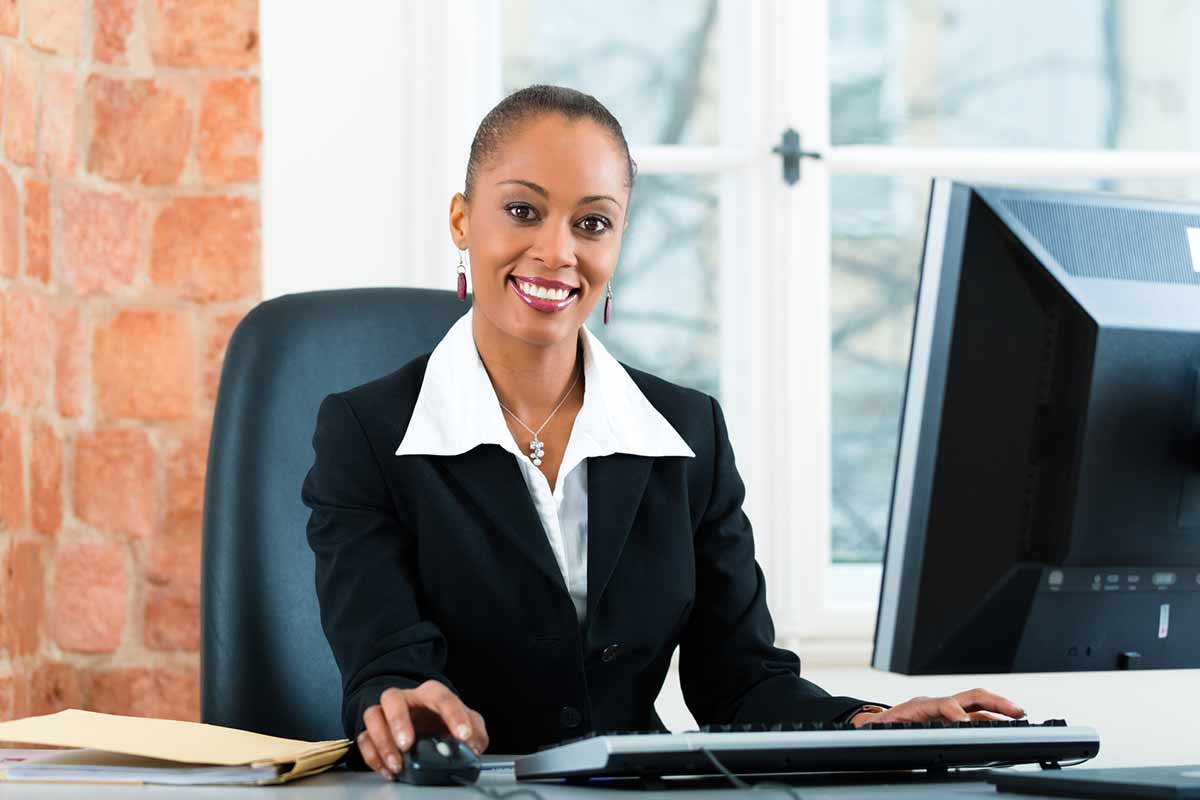 HENRIETTE MENDYSECRETAIREFormationSDiplôme en Secrétariat École de Secrétariat ABC, Ville [Année de début] - [Année de fin]CompétencesMaîtrise des logiciels de bureautique (Microsoft Office, Google Suite).Excellentes compétences en communication écrite et verbale.Organisation et gestion efficace du temps.EXPERIENCES professionnellesSecrétaire Administrative Entreprise XYZ, Ville [Mois/Année de début] - [Mois/Année de fin]Gestion des appels téléphoniques, accueil des visiteurs et coordination des rendez-vous.LANGUESFRANÇAIS : COURANTANGLAIS : INTERMEDIAIRECENTRES D’INTERETSPHOTOGRAPHIEMUSIQUE            LECTURETELEPHONE : +221 77 800 00 00EMAIL : henriette@gmail.comAdresse : Mermoz – DakarFormationSDiplôme en Secrétariat École de Secrétariat ABC, Ville [Année de début] - [Année de fin]CompétencesMaîtrise des logiciels de bureautique (Microsoft Office, Google Suite).Excellentes compétences en communication écrite et verbale.Organisation et gestion efficace du temps.EXPERIENCES professionnellesSecrétaire Administrative Entreprise XYZ, Ville [Mois/Année de début] - [Mois/Année de fin]Gestion des appels téléphoniques, accueil des visiteurs et coordination des rendez-vous.LANGUESFRANÇAIS : COURANTANGLAIS : INTERMEDIAIRECENTRES D’INTERETSPHOTOGRAPHIEMUSIQUE            LECTUREFormationSDiplôme en Secrétariat École de Secrétariat ABC, Ville [Année de début] - [Année de fin]CompétencesMaîtrise des logiciels de bureautique (Microsoft Office, Google Suite).Excellentes compétences en communication écrite et verbale.Organisation et gestion efficace du temps.EXPERIENCES professionnellesSecrétaire Administrative Entreprise XYZ, Ville [Mois/Année de début] - [Mois/Année de fin]Gestion des appels téléphoniques, accueil des visiteurs et coordination des rendez-vous.LANGUESFRANÇAIS : COURANTANGLAIS : INTERMEDIAIRECENTRES D’INTERETSPHOTOGRAPHIEMUSIQUE            LECTURE